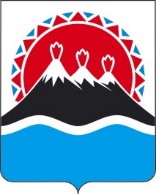 П О С Т А Н О В Л Е Н И ЕРЕГИОНАЛЬНОЙ СЛУЖБЫ ПО ТАРИФАМ И ЦЕНАМ  КАМЧАТСКОГО КРАЯ                   г. Петропавловск-КамчатскийВ соответствии с постановлением Правительства Российской Федерации от 07.03.1995 № 239 «О мерах по упорядочению государственного регулирования цен (тарифов)», постановлениями Правительства Камчатского края от 30.03.2018 № 133-п «Об утверждении Порядка осуществления государственного регулирования цен (тарифов) в транспортном комплексе в Камчатском крае», от 19.12.2008  № 424-П «Об утверждении Положения о Региональной службе по тарифам и ценам Камчатского края», протоколом Правления Региональной службы по тарифам и ценам Камчатского края от    2021 № ХХ, ПОСТАНОВЛЯЮ:Внести изменение в приложение к постановлению Региональной службы по тарифам и ценам Камчатского края от 16.12.2020 №357 «Об утверждении экономически обоснованных тарифов АО «Камчатское авиационное предприятие» на перевозку пассажиров воздушным транспортом в межмуниципальном сообщении на территории Камчатского края на 2021 год» следующие изменения:а) дополнить часть 1 пунктом 1.24 следующего содержания:б) дополнить часть 2 пунктом 2.82. следующего содержания:2. Настоящее постановление вступает в силу через десять дней после дня его официального опубликования.[                       ]№[      ]О внесении изменений в приложение к постановлению Региональной службы по тарифам и ценам Камчатского края от 16.12.2020 №357 «Об утверждении экономически обоснованных тарифов АО «Камчатское авиационное предприятие» на перевозку пассажиров воздушным транспортом в межмуниципальном сообщении на территории Камчатского края на 2021 год»1.25.Манилы - Усть-Камчатск38 0041.26.Манилы - Тигиль35 7881.27.Манилы - Оссора23 8022.83.Майское - Ивашка29 0132.84.Тиличики – Ивашка36 8012.85.Тымлат – Ивашка17 1402.86.Ильпырское – Ивашка24 8862.87.Вывенка – Ивашка34 0212.88.Вывенка – Ильпырское10 9842.89.Вывекна - Оссора24 0912.90.Вывенка - Тымлат20 9142.91.Оссора - Аянка69 5692.92.Оссора - Слаутное62 6192.93.Оссора - Таловка55 866Врио Руководителя[горизонтальный штамп подписи 1]В.А. Губинский